СОВЕТ ДЕПУТАТОВМУНИЦИПАЛЬНОГО ОБРАЗОВАНИЯСЕЛЬСКОЕ ПОСЕЛЕНИЕТОЦКИЙ СЕЛЬСОВЕТТОЦКОГО РАЙОНАОРЕНБУРГСКОЙ ОБЛАСТИРЕШЕНИЕ03.07.2023г.                                                                                 №109О внесении изменений в решение Совета депутатов муниципального образования Тоцкий сельсовет «О бюджете поселения на 2023 год и на плановый период 2024 и 2025 годов» (принят Советом депутатов Тоцкого сельсовета 22 декабря 2022 г. № 89)В соответствии со статьями 2, 184.1 и 184.2 Бюджетного кодекса РФ, Уставом муниципального образования «Тоцкий сельсовет», решением Совета депутатов Тоцкого сельсовета от  30 сентября 2019 года № 227 «Об утверждении Положения о бюджетном процессе в муниципальном образовании Тоцкий сельсовет Тоцкого района Оренбургской области», Совет депутатов Тоцкого сельсовета решил:Внести в решение совета депутатов Тоцкого сельсовета от 22.02.2022 года «О бюджете сельского поселения на 2023 год и на плановый период 2024 и 2025 годов» изменения.Наименование решения изложить в новой редакции «О бюджете муниципального образования Тоцкий сельсовет Тоцкого района Оренбургской области на 2023 год и на плановый период 2024 и 2025 годов».В пп.1 п.1 слова «145 221,6 тыс.рублей» заменить словами «174 739,3 тыс.рублей»В пп.2 п.1 слова «170 183,20 тыс. рублей» заменить словами «199 700,9 тысяч рублей»;В пп.1 п.2 слова «57506,0 тыс. рублей» заменить словами «161 021,7 тыс.рублей»;В пп.2 п.2 слова «57506,0 тыс. рублей» заменить словами «161 021,7 тыс.рублей»;В п. 17 слова «39 075,97 тыс.рублей» заменить словами «57 265,9 тыс. рублей»;Приложения № 1, 2, 3, 4, 5, 7, 8  к решению  изложить в новой редакции (прилагается). 2.  Контроль за исполнением данного решения возложить на постоянную депутатскую комиссию по бюджетной, налоговой и финансовой политике, собственности и экономическим вопросам.3.  Настоящее решение вступает в силу после его обнародования.Приложение №1 к решению Совета депутатов Тоцкий сельсовет № 89  от 22.12.2022 г.(в редакции решения Совета   депутатов Тоцкого сельсовета от  03.07.2023 года №109)ПОСТУПЛЕНИЕ ДОХОДОВ В БЮДЖЕТ МУНИЦИПАЛЬНОГО ОБРАЗОВАНИЯ ТОЦКИЙ СЕЛЬСОВЕТ ТОЦКОГО СЕЛЬСОВЕТА ОРЕНБУРГСКОЙ ОБЛАСТИ ПО КОДАМ ВИДОВ ДОХОДОВ, ПОДВИДОВ ДОХОДОВ НА 2023 ГОД И ПЛАНОВЫЙ ПЕРИОД 2024 И 2025 ГОДЫ                                                                                                                    (тыс. рублей)Приложение №2 к решению Совета депутатов Тоцкий сельсовет № 89  от 22.12.2022 г.(в редакции решения Совета   депутатов Тоцкого сельсовета от  03.07.2023 года №109)РАСПРЕДЕЛЕНИЕ БЮДЖЕТНЫХ АССИГНОВАНИЙ БЮДЖЕТА МУНИЦИПАЛЬНОГО ОБРАЗОВАНИЯ ТОЦКИЙ СЕЛЬСВЕТ ТОЦКОГО РАЙОНА ОРЕНБУРГСКОЙ ОБЛАСТИ ПО РАЗДЕЛАМ И ПОДРАЗДЕЛАМ КЛАССИФИКАЦИИ РАСХОДОВ БЮДЖЕТА ПОСЕЛЕНИЯ НА 2023 ГОД И НА ПЛАНОВЫЙ ПЕРИОД 2024 И 2025 ГОДЫ                                                                                                                         (тыс. рублей)Приложение №3 к решению Совета депутатов Тоцкий сельсовет № 89  от 22.12.2022 г.(в редакции решения Совета   депутатов Тоцкого сельсовета от  03.07.2023 года №109)ВЕДОМСТВЕННАЯ СТРУКТУРА РАСХОДОВ БЮДЖЕТА МУНИЦЫПАЛЬНОГО ОБРАЗОВАНИЯ ТОЦКИЙ СЕЛЬСОВЕТ НА 2023 ГОД И НА ПЛАНОВЫЙ ПЕРИОД 2024 И 2025 ГОДЫ(тыс. рублей)Приложение №4 к решению Совета депутатов Тоцкий сельсовет № 89  от 22.12.2022 г.(в редакции решения Совета   депутатов Тоцкого сельсовета от  03.07.2023 года №109)РАСПРЕДЕЛЕНИЕ БЮДЖЕТНЫХ АССИГНОВАНИЙ БЮДЖЕТА МУНИЦИПАЛЬНОГО ОБРАЗОВАНИЯ ТОЦКИЙ СЕЛЬСВЕТ ПО РАЗДЕЛАМ, ПОДРАЗДЕЛАМ, ЦЕЛЕВЫМ СТАТЬЯМ (МУНИЦИПАЛЬНЫМ  ПРОГРАММАМ И НЕПРОГРАММНЫМ НАПРАВЛЕНИЯМ ДЕЯТЕЛЬНОСТИ), ГРУППАМ И ПОДГРУППАМ ВИДОВ РАСХОДОВ КЛАССИФИКАЦИИ РАСХОДОВ НА 2023 ГОД И НА ПЛАНОВЫЙ ПЕРИОД 2024 И 2025 ГОДОВ(тыс. рублей)Приложение №5 к решению Совета депутатов Тоцкий сельсовет № 89  от 22.12.2022 г.(в редакции решения Совета   депутатов Тоцкого сельсовета от  03.07.2023 года №109)РАСПРЕДЕЛЕНИЕ БЮДЖЕТНЫХ АССИГНОВАНИЙ БЮДЖЕТА МУНИЦИПАЛЬНОГО ОБРАЗОВАНИЯ ТОЦКИЙ СЕЛЬСОВЕТ ПО ЦЕЛЕВЫМ СТАТЬЯМ (МУНИЦИПАЛЬНЫМ ПРОГРАММАМ И НЕПРОГРАММНЫМ НАПРАВЛЕНИЯМ ДЕЯТЕЛЬНОСТИ), РАЗДЕЛАМ, ПОДРАЗДЕЛАМ, ГРУППАМ И ПОДГРУППАМ ВИДОВ РАСХОДОВ КЛАССИФИКАЦИИ РАСХОДОВ НА 2023 ГОД И НА ПЛАНОВЫЙ ПЕРИОД 2024 И 2025 ГОДОВ(тыс. рублей)Приложение №7 к решению Совета депутатов Тоцкий сельсовет № 89  от 22.12.2022 г.(в редакции решения Совета   депутатов Тоцкого сельсовета от  03.07.2023 года №109)РАСПРЕДЕЛЕНИЕ БЮДЖЕТНЫХ АССИГНОВАНИЙ БЮДЖЕТА МУНИЦИПАЛЬНОГО ОБРАЗОВАНИЯ НА РЕАЛИЗАЦИЮ ПРИОРИТЕТНЫХ ПРОЕКТОВ В МУНИЦИПАЛЬНОМ ОБРАЗОВАНИИ НА 2023 ГОД И НА ПЛАНОВЫЙ ПЕРИОД 2024 И 2025 ГОДОВ(тыс. рублей)Приложение №8 к решению Совета депутатов Тоцкий сельсовет № 89  от 22.12.2022 г.(в редакции решения Совета   депутатов Тоцкого сельсовета от  03.07.2023 года №109)ИСТОЧНИКИ ФИНАНСИРОВАНИЯ ДЕФИЦИТА БЮДЖЕТА МУНИЦИПАЛЬНОГО ОБРАЗОВАНИЯ ТОЦКИЙ СЕЛЬСОВЕТ НА 2023 ГОД И ПЛАНОВЫЙ ПЕРИОД 2024 И 2025 ГОДЫ(тыс. рублей)Председатель Совета депутатов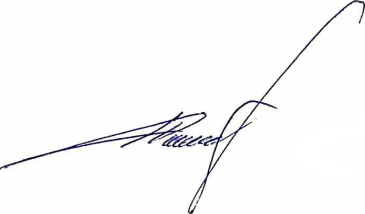 Н.В. ДавыденкоГлава муниципального образования Тоцкий сельсовет                                    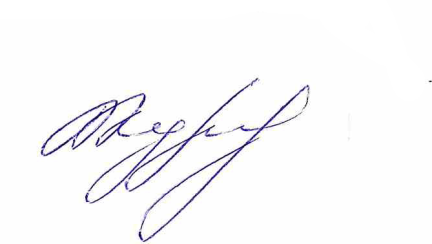 В.Ю. КурныкинКод классификации доходов бюджетовКод классификации доходов бюджетов2023 год2024 год2025 годКод вида и подвида
доходовНаименование кода дохода бюджета2023 год2024 год2025 годКод вида и подвида
доходовНаименование кода дохода бюджета2023 год2024 год2025 год214561 00 00000 00 0000 000Налоговые и неналоговые доходы40339,323087,223986,11 01 00000 00 0000 000Налоги на прибыль, доходы2714212774134391 01 02000 01 0000 110Налог на доходы физических лиц2714212774134391 01 02010 01 0000 110Налог на доходы физических лиц с доходов, источником которых является налоговый агент, за исключением доходов, в отношении которых исчислении и уплата налога осуществляется в соответствии со статьями 227, 2271 и 228 Налогового кодекса РФ2654212174128391 01 02020 01 0000 110Налог на доходы физических лиц с доходов, полученных от осуществления деятельности физическими лицами, зарегистрированными в качестве индивидуальных предпринимателей, нотариусов, занимающихся частной практикой, адвокатов, учредивших адвокатские кабинеты, и других лиц, занимающихся частной практикой в соответствии со статьей 227Налогового кодекса Российской Федерации3003003001 01 02030 01 0000 110Налог на доходы физических лиц с доходов, полученных физическими лицами в соответствии со статьей 228 Налогового кодекса Российской Федерации3003003001 03 00000 00 0000 000Налоги на товары (работы, услуги), реализуемые на территории Российской Федерации3744,63937,24121,11 03 02000 01 0000 110Акцизы по подакцизным товарам (продукции), производимым на территории Российской Федерации3744,63937,24121,11 03 02230 01 0000 110Доходы от уплаты акцизов на дизельное топливо, подлежащие распределению между бюджетами субъектов Российской Федерации и местными бюджетами с учетом установленных дифференцированных нормативов отчислений в местные бюджеты1773,61878,31970,91 03 02231 01 0000 110Доходы от уплаты акцизов на дизельное топливо, подлежащие распределению между бюджетами субъектов Российской Федерации и местными бюджетами с учетом установленных дифференцированных нормативов отчислений в местные бюджеты1773,61878,31970,91 03 02240 01 0000 110Доходы от уплаты акцизов на моторные масла для дизельных и (или) карбюраторных (инжекторных) двигателей, подлежащие распределению между бюджетами субъектов Российской Федерации и местными бюджетами с учетом установленных дифференцированных нормативов отчислений в местные бюджеты12,312,813,11 03 02241 01 0000 110Доходы от уплаты акцизов на моторные масла для дизельных и (или) карбюраторных (инжекторных) двигателей, подлежащие распределению между бюджетами субъектов Российской Федерации и местными бюджетами с учетом установленных дифференцированных нормативов отчислений в местные бюджеты12,312,813,11 03 02250 01 0000 110Доходы от уплаты акцизов на автомобильный бензин, подлежащие распределению между бюджетами субъектов Российской Федерации и местными бюджетами с учетом установленных дифференцированных нормативов отчислений в местные бюджеты2192,622922379,81 03 02251 01 0000 110Доходы от уплаты акцизов на автомобильный бензин, подлежащие распределению между бюджетами субъектов Российской Федерации и местными бюджетами с учетом установленных дифференцированных нормативов отчислений в местные бюджеты2192,6229223801 0302260 01 0000 110Доходы от уплаты акцизов на прямогонный бензин, подлежащие распределению между бюджетами субъектов Российской Федерации и местными бюджетами с учетом установленных дифференцированных нормативов отчислений в местные бюджеты-233,9-245,9-242,71 03 02261 01 0000 110Доходы от уплаты акцизов на прямогонный бензин, подлежащие распределению между бюджетами субъектов Российской Федерации и местными бюджетами с учетом установленных дифференцированных нормативов отчислений в местные бюджеты-233,9-245,9-242,71 05 00000 00 0000 000Налоги на совокупный доход3168136414141 05 03000 01 0000 110Единый сельскохозяйственный налог3168136414141 05 03010 01 0000 110Единый сельскохозяйственный налог3168136414141 06 00000 00 0000 000Налог на имущество4150415041501 06 01000 00 0000 110Налог на имущество физических лиц9199199191 06 01030 10 0000 110Налог на имущество физических лиц, взимаемый по ставкам, применяемым к объектам налогообложения, расположенным в границах поселений9199199191 06 06000 00 0000 110Земельный налог3231323132311 06 06030 00 0000 110Земельный налог с организаций1279127912791 06 06033 10 0000 110Земельный налог с организаций, обладающих земельным участком, расположенным в границах сельских  поселений1279127912791 06 06040 00 0000 110Земельный налог с физических лиц1952195219521 06 06043 10 0000 110Земельный налог с физических лиц, обладающих земельным участком, расположенным в границах сельских поселений1952195219521 11 00000 00 0000 000Доходы от использования имущества, находящегося в государственной и муниципальной собственности7627627621 11 05020 00 0000 120Доходы, получаемые в виде арендной платы за земли после разграничения государственной собственности на землю, а также средства от продажи права на заключение договоров аренды указанных земельных участков (за исключением земельных участков бюджетных и автономных учреждений)559,3559,3559,31 11 05025 10 0000 120Доходы, получаемые в виде арендной платы, а также средства от продажи права на заключение договоров аренды за земли, находящиеся в собственности сельских поселений (за исключением земельных участков муниципальных бюджетных и автономных учреждений)559,3559,3559,31 11 05030 00 0000 120Доходы от сдачи в аренду имущества, находящегося в оперативном управлении органов государственной власти, органов местного самоуправления, государственных внебюджетных фондов и созданных ими учреждений (за исключением имущества бюджетных и автономных учреждений)202,7202,7202,71 11 05035 10 0000 120Доходы от сдачи в аренду имущества, находящегося в оперативном управлении органов управления муниципальных поселений и созданных ими учреждений (за исключением имущества муниципальных бюджетных и автономных учреждений)202,7202,7202,71 13 00000 00 0000 000Доходы от оказания платных услуг и компенсации затрат государства1501001001 13 01000 00 0000 130Доходы от оказания платных услуг (работ)1501001001 13 01990 00 0000 130Прочие доходы от оказания платных услуг (работ)1501001001 13 01995 10 0000 130Прочие доходы от оказания платных услуг (работ) получателями средств бюджетов сельских поселений1501001001 14 00000 00 0000 000ДОХОДЫ ОТ ПРОДАЖИ МАТЕРИАЛЬНЫХ И НЕМАТЕРИАЛЬНЫХ АКТИВОВ962,80,00,01 14 02000 00 0000 000Доходы от реализации имущества, находящегося в государственной и муниципальной собственности (за исключением движимого имущества бюджетных и автономных учреждений, а также имущества государственных и муниципальных унитарных предприятий, в том числе казенных)246,50,00,01 14 02050 10 0000 410Доходы от реализации имущества, находящегося в собственности сельских поселений (за исключением движимого имущества муниципальных бюджетных и автономных учреждений, а также имущества муниципальных унитарных предприятий, в том числе казенных), в части реализации основных средств по указанному имуществу246,50,00,01 14 02053 10 0000 410Доходы от реализации иного имущества, находящегося в собственности сельских поселений (за исключением имущества муниципальных бюджетных и автономных учреждений, а также имущества муниципальных унитарных предприятий, в том числе казенных), в части реализации основных средств по указанному имуществу246,50,00,01 14 06000 00 0000 430Доходы от продажи земельных участков, находящихся в государственной и муниципальной собственности716,30,00,01 14 06020 00 0000 430Доходы от продажи земельных участков, государственная собственность на которые разграничена (за исключением земельных участков бюджетных и автономных учреждений)716,30,00,01 14 06025 10 0000 430Доходы от продажи земельных участков, находящихся в собственности сельских поселений (за исключением земельных участков муниципальных бюджетных и автономных учреждений)716,30,00,01 17 00000 00 0000 000Прочие неналоговые доходы259,90,00,01 17 15000 00 0000 150Инициативные платежи259,90,00,01 17 15030 10 0000 150Инициативные платежи, зачисляемые в бюджеты сельских поселений259,90,00,01 17 15030 10 0004 150 Инициативные платежи, зачисляемые в бюджеты сельских поселений, средства, поступающие на монтаж игровой площадки259,90,00,02 00 00000 00 0000 000Безвозмездные поступления134400,0137934,534954,72 02 00000 00 0000 000Безвозмездные поступления от других бюджетов бюджетной системы Российской Федерации134400,0137934,534954,72 02 10000 00 0000 150Дотации бюджетам бюджетной системы Российской Федерации45009,021027,720272,62 02 15001 00 0000 150Дотации на выравнивание бюджетной обеспеченности2332520845200892 02 15001 10 0000 150Дотации бюджетам сельских поселений на выравнивание бюджетной обеспеченности из бюджета субъекта Российской Федерации2332520845200892 02 16001 00 0000 150Дотации на выравнивание бюджетной обеспеченности из бюджетов муниципальных районов, городских округов с внутригородским делением2624,725,62 02 16001 10 0000 150Дотации бюджетам сельских поселений на выравнивание бюджетной обеспеченности из бюджетов муниципальных районов2624,725,62 02 19999 00 0000 150Прочие дотации231581581582 02 19999 10 0000 150Прочие дотации бюджетам сельских поселений231581581582 02 20000 00 0000 150Субсидии бюджетам бюджетной системы Российской Федерации (межбюджетные субсидии)89391,0116906,814682,12 02 20216 00 0000 150Субсидии бюджетам на осуществление дорожной деятельности в отношении автомобильных дорог общего пользования, а также капитального ремонта и ремонта дворовых территорий многоквартирных домов, проездов к дворовым территориям многоквартирных домов населенных пунктов20486,15391,17391,12 02 20216 10 0000 150Субсидии бюджетам сельских поселений на осуществление дорожной деятельности в отношении автомобильных дорог общего пользования, а также капитального ремонта и ремонта дворовых территорий многоквартирных домов, проездов к дворовым территориям многоквартирных домов населенных пунктов20486,15391,17391,12 02 25576 00 0000 150Субсидии бюджетам на обеспечение комплексного развития сельских территорий0012912 02 25576 10 0000 150Субсидии бюджетам сельских поселений на обеспечение комплексного развития сельских территорий0012912 02 29999 00 0000 150Прочие субсидии67404,9111515,760002 02 29999 10 0000 150Прочие субсидии бюджетам сельских поселений67404,9111515,76000Всего доходов174739,3161021,758940,8НаименованиеРЗПР2023 год2024 год2025 годОбщегосударственные вопросы0111199,010399,710379,7Функционирование высшего должностного лица субъекта РФ и муниципального образования01021377,51378,01378,0Функционирование Правительства РФ, высших исполнительной органов государственной власти субъектов РФ, местных администраций01047756,57756,77756,7Другие общегосударственные вопросы01132065,01265,01245,0Национальная безопасность и правоохранительная деятельность03700,0400,0400,0Защита населения и территории от чрезвычайных ситуаций природного и техногенного характера, пожарная безопасность0310700,0400,0400,0Национальная экономика0459475,915517,117876,9Дорожное хозяйство (дорожные фонды)040957265,913667,116076,9Другие вопросы в области национальной экономики04122210,01850,01800,0Жилищно-коммунальное хозяйство0574886,427339,226690,2Жилищное хозяйство0501500,0300,0300,0Коммунальное хозяйство050240706,39230,46718,6Благоустройство050320150,17808,89671,6Другие вопросы в области ЖКХ050513530,010000,010000,0Охрана окружающей среды0646472,9104561,30,0Другие вопросы в области охраны окружающей среды060546472,9104561,30,0Образование07200,00,00,0Дополнительное образование детей0703200,00,00,0Культура и кинематография085666,7866,7447,0Культура08015666,7866,7447,0Физическая культура и спорт111100,0500,0200,0Физическая культура11011100,0500,0200,0Условно утвержденные расходы1437,62947,0Условно утвержденные расходы1437,62947,0ИТОГО РАСХОДОВ199700,9161021,758940,8НаименованиеВЕДРЗПРЦСРВР2023 год2024 год2025 год123456789МО Тоцкий сельсовет628199 700,9161 021,758 940,8ОБЩЕГОСУДАРСТВЕННЫЕ ВОПРОСЫ6280111 199,010 399,710 379,7Функционирование высшего должностного лица субъекта Российской Федерации и муниципального образования62801021 377,51 378,01 378,0Муниципальная программа «Комплексное развитие МО Тоцкий сельсовет Тоцкого района Оренбургской области»628010225 0 00 000001 377,51 378,01 378,0Комплексы процессных мероприятий628010225 4 00 000001 377,51 378,01 378,0Комплекс процессных мероприятий «Осуществление финансово-хозяйственного, организационно-технического, правового, документационного, аналитического и информационного обеспечения исполнения полномочий сельского поселения»628010225 4 01 000001 377,51 378,01 378,0Высшее должностное лицо администрации муниципального образования Тоцкий  сельсовет628010225 4 01 200101 377,51 378,01 378,0Расходы на выплаты персоналу государственных (муниципальных) органов628010225 4 01 200101201 377,51 378,01 378,0Функционирование Правительства Российской Федерации, высших исполнительных органов государственной власти субъектов Российской Федерации, местных администраций62801047 756,57 756,77 756,7Муниципальная программа «Комплексное развитие МО Тоцкий сельсовет Тоцкого района Оренбургской области»628010425 0 00 000007 756,57 756,77 756,7Комплексы процессных мероприятий628010425 4 00 000007 756,57 756,77 756,7Комплекс процессных мероприятий «Осуществление финансово-хозяйственного, организационно-технического, правового, документационного, аналитического и информационного обеспечения исполнения полномочий сельского поселения»628010425 4 01 000007 756,57 756,77 756,7Центральный аппарат628010425 4 01 200207 756,57 756,77 756,7Расходы на выплаты персоналу государственных (муниципальных) органов628010425 4 01 200201206 233,26 233,46 233,4Иные закупки товаров, работ и услуг для обеспечения государственных (муниципальных) нужд628010425 4 01 200202401 503,31 503,31 503,3Уплата налогов, сборов и иных платежей628010425 4 01 2002085020,020,020,0Другие общегосударственные вопросы62801132 065,01 265,01 245,0Муниципальная программа «Комплексное развитие МО Тоцкий сельсовет Тоцкого района Оренбургской области»628011325 0 00 000001 791,0991,0971,0Комплексы процессных мероприятий628011325 4 00 000001 791,0991,0971,0Комплекс процессных мероприятий «Осуществление финансово-хозяйственного, организационно-технического, правового, документационного, аналитического и информационного обеспечения исполнения полномочий сельского поселения»628011325 4 01 000001 631,0831,0821,0Членство муниципального образования в Совете ассоциаций муниципальных образований Оренбургской области628011325 4 01 2003010,010,00,0Уплата налогов, сборов и иных платежей628011325 4 01 2003085010,010,00,0Исполнение судебных актов628011325 4 01 2059067,30,00,0Исполнение судебных актов628011325 4 01 2059083067,30,00,0Обеспечение деятельности органов местного самоуправления628011325 4 01 20600732,70,00,0Иные закупки товаров, работ и услуг для обеспечения государственных (муниципальных) нужд628011325 4 01 20600240732,70,00,0Межбюджетные трансферты  на осуществление передаваемых полномочий по формированию архивных фондов поселений628011325 4 01 60090381,0381,0381,0Иные межбюджетные трансферты628011325 4 01 60090540381,0381,0381,0Межбюджетные трансферты на осуществление передаваемых полномочий по осуществлению внутреннего муниципального  финансового контроля и контроля в сфере закупок628011325 4 01 60110440,0440,0440,0Иные межбюджетные трансферты628011325 4 01 60110540440,0440,0440,0Комплекс процессных мероприятий «Обеспечение безопасности и жизнедеятельности населения»628011325 4 02 00000160,0160,0150,0Противодействие терроризму и экстремизму и защита жизни граждан, проживающих на территории поселения628011325 4 02 2019010,010,00,0Иные закупки товаров, работ и услуг для обеспечения государственных (муниципальных) нужд628011325 4 02 2019024010,010,00,0Профилактика правонарушений по охране общественного порядка.628011325 4 02 20320150,0150,0150,0Иные закупки товаров, работ и услуг для обеспечения государственных (муниципальных) нужд628011325 4 02 20320240150,0150,0150,0Непрограммные мероприятия628011377 0 00 00000274,0274,0274,0Руководство и управление в сфере установленных функций муниципального образования Приютинский сельсовет628011377 1 00 00000274,0274,0274,0Межбюджетные трансферты на осуществление передаваемых полномочий по осуществлению внешнего контроля за исполнением бюджетов поселения628011377 1 00 60120274,0274,0274,0Иные межбюджетные трансферты628011377 1 00 60120540274,0274,0274,0НАЦИОНАЛЬНАЯ БЕЗОПАСНОСТЬ И ПРАВООХРАНИТЕЛЬНАЯ ДЕЯТЕЛЬНОСТЬ62803700,0400,0400,0Защита населения и территории от чрезвычайных ситуаций природного и техногенного характера, пожарная безопасность6280310700,0400,0400,0Муниципальная программа «Комплексное развитие МО Тоцкий сельсовет Тоцкого района Оренбургской области»628031025 0 00 00000700,0400,0400,0Комплексы процессных мероприятий628031025 4 00 00000700,0400,0400,0Комплекс процессных мероприятий «Обеспечение безопасности и жизнедеятельности населения»628031025 4 02 00000700,0400,0400,0Обеспечение мероприятий  по предупреждению и ликвидации последствий чрезвычайных ситуаций  и стихийных бедствий природного  и техногенного характера628031025 4 02 20060500,0200,0200,0Иные закупки товаров, работ и услуг для обеспечения государственных (муниципальных) нужд628031025 4 02 20060240500,0200,0200,0Обеспечение первичных мер пожарной безопасности628031025 4 02 20080200,0200,0200,0Иные закупки товаров, работ и услуг для обеспечения государственных (муниципальных) нужд628031025 4 02 20080240200,0200,0200,0НАЦИОНАЛЬНАЯ ЭКОНОМИКА6280459 475,915 517,117 876,9Дорожное хозяйство (дорожные фонды)628040957 265,913 667,116 076,9Муниципальная программа «Комплексное развитие МО Тоцкий сельсовет Тоцкого района Оренбургской области»628040925 0 00 0000057 265,913 667,116 076,9Комплексы процессных мероприятий628040925 4 00 0000057 265,913 667,116 076,9Комплекс процессных мероприятий «Развитие транспортной системы»628040925 4 03 0000057 265,913 667,116 076,9Содержание автомобильных дорог общего пользования населенных пунктов628040925 4 03 200905 670,73 883,34 490,8Иные закупки товаров, работ и услуг для обеспечения государственных (муниципальных) нужд628040925 4 03 200902405 670,73 883,34 490,8Капитальный ремонт и ремонт автомобильных дорог общего пользования628040925 4 03 2011015 621,84 225,93 966,4Иные закупки товаров, работ и услуг для обеспечения государственных (муниципальных) нужд628040925 4 03 2011024015 621,84 225,93 966,4Капитальный ремонт и ремонт автомобильных дорог общего пользования населенных пунктов628040925 4 03 S04109 378,45 557,97 619,7Иные закупки товаров, работ и услуг для обеспечения государственных (муниципальных) нужд628040925 4 03 S04102409 378,45 557,97 619,7Осуществление дорожной деятельности628040925 4 03 S132013 500,00,00,0Иные закупки товаров, работ и услуг для обеспечения государственных (муниципальных) нужд628040925 4 03 S132024013 500,00,00,0Осуществление дорожной деятельности в отношении автомобильных дорог местного значения628040925 4 03 Д063013 095,00,00,0Иные закупки товаров, работ и услуг для обеспечения государственных (муниципальных) нужд628040925 4 03 Д063024013 095,00,00,0Другие вопросы в области национальной экономики62804122 210,01 850,01 800,0Муниципальная программа «Комплексное развитие МО Тоцкий сельсовет Тоцкого района Оренбургской области»628041225 0 00 000002 210,01 850,01 800,0Комплексы процессных мероприятий628041225 4 00 000002 210,01 850,01 800,0Комплекс процессных мероприятий «Осуществление финансово-хозяйственного, организационно-технического, правового, документационного, аналитического и информационного обеспечения исполнения полномочий сельского поселения»628041225 4 01 00000358,0358,0358,0Межбюджетные трансферты на осуществление передаваемых полномочий по созданию условий для развития малого и среднего предпринимательства628041225 4 01 60130358,0358,0358,0Иные межбюджетные трансферты628041225 4 01 60130540358,0358,0358,0Комплекс процессных мероприятий «Управление земельно-имущественным комплексом, территориальное планирование и градорегулирование»628041225 4 04 00000994,0994,0994,0Межбюджетные трансферты на осуществление передаваемых полномочий по утверждению генеральных планов поселений, правил землепользования и застройки, утверждение подготовленной на основе генеральных планов поселений документации по планировке территории, выдача разрешений на строительство628041225 4 04 60030413,0413,0413,0Иные межбюджетные трансферты628041225 4 04 60030540413,0413,0413,0Межбюджетные трансферты на осуществление передаваемых полномочий по владению и распоряжению имуществом628041225 4 04 60080581,0581,0581,0Иные межбюджетные трансферты628041225 4 04 60080540581,0581,0581,0Комплекс процессных мероприятий «Обеспечение качественными услугами жилищно-коммунального хозяйства»628041225 4 05 00000858,0498,0448,0Расходы на проведение независимой оценки объектов имущества (движимого и недвижимого), в том числе земельных участков, находящихся в собственности муниципального образования628041225 4 05 20310560,0200,0150,0Иные закупки товаров, работ и услуг для обеспечения государственных (муниципальных) нужд628041225 4 05 20310240500,0200,0150,0Уплата налогов, сборов и иных платежей628041225 4 05 2031085060,00,00,0Межбюджетные трансферты на осуществление передаваемых полномочий по созданию условий для обеспечение жителей населения услугами связи, общественного питания торговли, бытового обслуживания628041225 4 05 60070298,0298,0298,0Иные межбюджетные трансферты628041225 4 05 60070540298,0298,0298,0ЖИЛИЩНО-КОММУНАЛЬНОЕ ХОЗЯЙСТВО6280574 886,427 339,226 690,2Жилищное хозяйство6280501500,0300,0300,0Муниципальная программа «Комплексное развитие МО Тоцкий сельсовет Тоцкого района Оренбургской области»628050125 0 00 00000500,0300,0300,0Комплексы процессных мероприятий628050125 4 00 00000500,0300,0300,0Комплекс процессных мероприятий «Обеспечение качественными услугами жилищно-коммунального хозяйства»628050125 4 05 00000500,0300,0300,0Оформление в муниципальную собственность выявленного бесхозяйного и выморочного имущества628050125 4 05 20240100,050,050,0Иные закупки товаров, работ и услуг для обеспечения государственных (муниципальных) нужд628050125 4 05 20240240100,050,050,0Текущий ремонт муниципальных жилых помещений, (в т.ч. замена электро- и газооборудования)628050125 4 05 20250100,0100,0100,0Иные закупки товаров, работ и услуг для обеспечения государственных (муниципальных) нужд628050125 4 05 20250240100,0100,0100,0Взносы на капитальный ремонт общего имущества в многоквартирных домах, находящихся в муниципальной собственности628050125 4 05 20260100,0100,0100,0Иные закупки товаров, работ и услуг для обеспечения государственных (муниципальных) нужд628050125 4 05 20260240100,0100,0100,0Капитальный ремонт муниципальных жилых помещений628050125 4 05 20270100,00,00,0Иные закупки товаров, работ и услуг для обеспечения государственных (муниципальных) нужд628050125 4 05 20270240100,00,00,0Расходы на содержание муниципального имущества, находящегося в муниципальной собственности628050125 4 05 20280100,050,050,0Иные закупки товаров, работ и услуг для обеспечения государственных (муниципальных) нужд628050125 4 05 20280240100,050,050,0Коммунальное хозяйство628050240 706,39 230,46 718,6Муниципальная программа «Комплексное развитие МО Тоцкий сельсовет Тоцкого района Оренбургской области»628050225 0 00 0000040 706,39 230,46 718,6Комплексы процессных мероприятий628050225 4 00 0000040 706,39 230,46 718,6Комплекс процессных мероприятий «Обеспечение качественными услугами жилищно-коммунального хозяйства»628050225 4 05 0000040 706,39 230,46 718,6Содержание муниципального имущества в области коммунального хозяйства628050225 4 05 20210400,0400,0100,0Иные закупки товаров, работ и услуг для обеспечения государственных (муниципальных) нужд628050225 4 05 20210240400,0400,0100,0Расходы по капитальному ремонту объектов коммунальной инфраструктуры за счет средств местного бюджета.628050225 4 05 202203 100,0200,050,0Иные закупки товаров, работ и услуг для обеспечения государственных (муниципальных) нужд628050225 4 05 202202401 400,0200,050,0Бюджетные инвестиции628050225 4 05 202204101 700,00,00,0Мероприятия по обеспечению инфраструктурой земельных участков628050225 4 05 207601 500,00,00,0Иные закупки товаров, работ и услуг для обеспечения государственных (муниципальных) нужд628050225 4 05 20760240821,20,00,0Бюджетные инвестиции628050225 4 05 20760410678,80,00,0Возмещение затрат, возникших при оказании услуг водоснабжения и водоотведения.628050225 4 05 207908 000,00,00,0 Субсидии юридическим лицам (кроме некоммерческих организаций), индивидуальным предпринимателям, физическим лицам - производителям товаров, работ, услуг628050225 4 05 207908108 000,00,00,0Межбюджетные трансферты на осуществление передаваемых полномочий по организации в границах поселения водоснабжения населения628050225 4 05 60060383,0383,0383,0Иные межбюджетные трансферты628050225 4 05 60060540383,0383,0383,0Мероприятия по капитальному ремонту объектов коммунальной инфраструктуры муниципальной собственности628050225 4 05 S045027 323,38 247,46 185,6Иные закупки товаров, работ и услуг для обеспечения государственных (муниципальных) нужд628050225 4 05 S045024027 323,38 247,46 185,6Благоустройство628050320 150,17 808,89 671,6Муниципальная программа «Комплексное развитие МО Тоцкий сельсовет Тоцкого района Оренбургской области»628050325 0 00 0000020 150,17 808,89 671,6Комплексы процессных мероприятий628050325 4 00 0000017 661,07 808,89 671,6Комплекс процессных мероприятий «Обеспечение качественными услугами жилищно-коммунального хозяйства»628050325 4 05 0000017 661,07 808,89 671,6Организация ритуальных услуг и содержание мест захоронения628050325 4 05 201201 300,0200,0200,0Иные закупки товаров, работ и услуг для обеспечения государственных (муниципальных) нужд628050325 4 05 201202401 300,0200,0200,0Организация освещения улиц628050325 4 05 201303 550,82 850,02 850,0Иные закупки товаров, работ и услуг для обеспечения государственных (муниципальных) нужд628050325 4 05 201302403 550,82 850,02 850,0Благоустройство муниципального образования628050325 4 05 2014012 502,24 600,84 619,3Иные закупки товаров, работ и услуг для обеспечения государственных (муниципальных) нужд628050325 4 05 2014024012 502,24 600,84 619,3Озеленение муниципального образования628050325 4 05 20410150,00,00,0Иные закупки товаров, работ и услуг для обеспечения государственных (муниципальных) нужд628050325 4 05 20410240150,00,00,0Озеленение в рамках реализации плана природоохранных мероприятий628050325 4 05 20740158,0158,0158,0Иные закупки товаров, работ и услуг для обеспечения государственных (муниципальных) нужд628050325 4 05 20740240158,0158,0158,0Обеспечение комплексного развития сельских территорий628050325 4 05 L57600,00,01 844,3Иные закупки товаров, работ и услуг для обеспечения государственных (муниципальных) нужд628050325 4 05 L57602400,00,01 844,3Приоритетные проекты Оренбургской области628050325 5 00 000002 489,10,00,0Приоритетный проект «Вовлечение жителей муниципальных образований Оренбургской области в процесс выбора и реализации инициативных проектов»628050325 5 П5 000002 489,10,00,0Реализация инициативных проектов (Монтаж игровой площадки)628050325 5 П5 S14041 666,70,00,0Иные закупки товаров, работ и услуг для обеспечения государственных (муниципальных) нужд628050325 5 П5 S14042401 666,70,00,0Мероприятия по завершению реализации инициативных проектов (Монтаж игровой площадки)628050325 5 П5 И1404822,50,00,0Иные закупки товаров, работ и услуг для обеспечения государственных (муниципальных) нужд628050325 5 П5 И1404240822,50,00,0Другие вопросы в области жилищно-коммунального хозяйства628050513 530,010 000,010 000,0Муниципальная программа «Комплексное развитие МО Тоцкий сельсовет Тоцкого района Оренбургской области»628050525 0 00 0000013 530,010 000,010 000,0Комплексы процессных мероприятий628050525 4 00 0000013 530,010 000,010 000,0Комплекс процессных мероприятий «Обеспечение качественными услугами жилищно-коммунального хозяйства»628050525 4 05 0000013 530,010 000,010 000,0Содержание учреждений, обеспечивающих предоставление услуг по благоустройству муниципального образования628050525 4 05 2015013 530,010 000,010 000,0Расходы на выплаты персоналу казенных учреждений628050525 4 05 201501105 837,75 837,75 837,7Иные закупки товаров, работ и услуг для обеспечения государственных (муниципальных) нужд628050525 4 05 201502407 634,34 104,34 104,3Уплата налогов, сборов и иных платежей628050525 4 05 2015085058,058,058,0ОХРАНА ОКРУЖАЮЩЕЙ СРЕДЫ6280646 472,9104 561,30,0Другие вопросы в области охраны окружающей среды628060546 472,9104 561,30,0Муниципальная программа «Комплексное развитие МО Тоцкий сельсовет Тоцкого района Оренбургской области»628060525 0 00 0000046 472,9104 561,30,0Комплексы процессных мероприятий628060525 4 00 0000046 472,9104 561,30,0Комплекс процессных мероприятий «Обеспечение качественными услугами жилищно-коммунального хозяйства»628060525 4 05 0000046 472,9104 561,30,0Ликвидации несанкционированных свалок628060525 4 05 S130046 472,9104 561,30,0Иные закупки товаров, работ и услуг для обеспечения государственных (муниципальных) нужд628060525 4 05 S130024046 472,9104 561,30,0ОБРАЗОВАНИЕ62807200,00,00,0Дополнительное образование детей6280703200,00,00,0Муниципальная программа «Комплексное развитие МО Тоцкий сельсовет Тоцкого района Оренбургской области»628070325 0 00 00000200,00,00,0Комплексы процессных мероприятий628070325 4 00 00000200,00,00,0Комплекс процессных мероприятий «Развитие физкультуры и спорта и осуществление мероприятий по работе с детьми и молодежью»628070325 4 07 00000200,00,00,0Межбюджетные трансферты на осуществление передаваемых полномочий по организации и осуществлению мероприятий по работе с детьми и молодёжью628070325 4 07 60100200,00,00,0Иные межбюджетные трансферты628070325 4 07 60100540200,00,00,0КУЛЬТУРА, КИНЕМАТОГРАФИЯ628085 666,7866,7447,0Культура62808015 666,7866,7447,0Муниципальная программа «Комплексное развитие МО Тоцкий сельсовет Тоцкого района Оренбургской области»628080125 0 00 000005 666,7866,7447,0Комплексы процессных мероприятий628080125 4 00 000005 666,7866,7447,0Комплекс процессных мероприятий «Развитие сельской культуры»628080125 4 06 000005 666,7866,7447,0Проведение культурно-массовых мероприятий в области культуры628080125 4 06 202303 300,0500,080,3Иные закупки товаров, работ и услуг для обеспечения государственных (муниципальных) нужд628080125 4 06 202302402 900,0300,060,0Иные выплаты населению628080125 4 06 20230360400,0200,020,3Межбюджетные трансферты на осуществление передаваемых полномочий по созданию условий для организации досуга и обеспечения жителей поселения услугами организации культуры628080125 4 06 60010366,7366,7366,7Иные межбюджетные трансферты628080125 4 06 60010540366,7366,7366,7Межбюджетные трансферты на осуществление передаваемых полномочий на организацию библиотечного обслуживания населения, комплектование и обеспечение сохранности библиотечных фондов, библиотек поселений628080125 4 06 600202 000,00,00,0Иные межбюджетные трансферты628080125 4 06 600205402 000,00,00,0ФИЗИЧЕСКАЯ КУЛЬТУРА И СПОРТ628111 100,0500,0200,0Физическая культура62811011 100,0500,0200,0Муниципальная программа «Комплексное развитие МО Тоцкий сельсовет Тоцкого района Оренбургской области»628110125 0 00 000001 100,0500,0200,0Комплексы процессных мероприятий628110125 4 00 000001 100,0500,0200,0Комплекс процессных мероприятий «Развитие физкультуры и спорта и осуществление мероприятий по работе с детьми и молодежью»628110125 4 07 000001 100,0500,0200,0Развитие физической культуры по месту работы, жительства и отдыха населения628110125 4 07 20160100,0100,050,0Иные закупки товаров, работ и услуг для обеспечения государственных (муниципальных) нужд628110125 4 07 20160240100,0100,050,0Проведение  спортивных мероприятиях всех уровней (соревнования, спартакиады, первенства, Кубки и др.  для детей и молодежи)628110125 4 07 20170300,0300,0100,0Иные закупки товаров, работ и услуг для обеспечения государственных (муниципальных) нужд628110125 4 07 20170240200,0200,050,0Иные выплаты населению628110125 4 07 20170360100,0100,050,0Укрепление материально-технической базы, приобретение спортивного инвентаря и оборудования 628110125 4 07 20180700,0100,050,0Иные закупки товаров, работ и услуг для обеспечения государственных (муниципальных) нужд628110125 4 07 20180240700,0100,050,0Условно утвержденные расходы62899990,01 437,62 947,0Условно утвержденные расходы628999999 9 00 000009900,01 437,62 947,0 Итого199 700,9161 021,758 940,8НаименованиеРзПРЦСРВР2023 год2024 год2025 год12345678ОБЩЕГОСУДАРСТВЕННЫЕ ВОПРОСЫ0111 199,010 399,710 379,7Функционирование высшего должностного лица субъекта Российской Федерации и муниципального образования01021 377,51 378,01 378,0Муниципальная программа «Комплексное развитие МО Тоцкий сельсовет Тоцкого района Оренбургской области»010225000000001 377,51 378,01 378,0Комплексы процессных мероприятий010225400000001 377,51 378,01 378,0Комплекс процессных мероприятий «Осуществление финансово-хозяйственного, организационно-технического, правового, документационного, аналитического и информационного обеспечения исполнения полномочий сельского поселения»010225401000001 377,51 378,01 378,0Высшее должностное лицо администрации муниципального образования Тоцкий  сельсовет010225401200101 377,51 378,01 378,0Расходы на выплаты персоналу государственных (муниципальных) органов010225401200101201 377,51 378,01 378,0Функционирование Правительства Российской Федерации, высших исполнительных органов государственной власти субъектов Российской Федерации, местных администраций01047 756,57 756,77 756,7Муниципальная программа «Комплексное развитие МО Тоцкий сельсовет Тоцкого района Оренбургской области»010425000000007 756,57 756,77 756,7Комплексы процессных мероприятий010425400000007 756,57 756,77 756,7Комплекс процессных мероприятий «Осуществление финансово-хозяйственного, организационно-технического, правового, документационного, аналитического и информационного обеспечения исполнения полномочий сельского поселения»010425401000007 756,57 756,77 756,7Центральный аппарат010425401200207 756,57 756,77 756,7Расходы на выплаты персоналу государственных (муниципальных) органов010425401200201206 233,26 233,46 233,4Иные закупки товаров, работ и услуг для обеспечения государственных (муниципальных) нужд010425401200202401 503,31 503,31 503,3Уплата налогов, сборов и иных платежей0104254012002085020,020,020,0Другие общегосударственные вопросы01132 065,01 265,01 245,0Муниципальная программа «Комплексное развитие МО Тоцкий сельсовет Тоцкого района Оренбургской области»011325000000001 791,0991,0971,0Комплексы процессных мероприятий011325400000001 791,0991,0971,0Комплекс процессных мероприятий «Осуществление финансово-хозяйственного, организационно-технического, правового, документационного, аналитического и информационного обеспечения исполнения полномочий сельского поселения»011325401000001 631,0831,0821,0Членство муниципального образования в Совете ассоциаций муниципальных образований Оренбургской области0113254012003010,010,00,0Уплата налогов, сборов и иных платежей0113254012003085010,010,00,0Исполнение судебных актов0113254012059067,30,00,0Исполнение судебных актов0113254012059083067,30,00,0Обеспечение деятельности органов местного самоуправления01132540120600732,70,00,0Иные закупки товаров, работ и услуг для обеспечения государственных (муниципальных) нужд01132540120600240732,70,00,0Межбюджетные трансферты  на осуществление передаваемых полномочий по формированию архивных фондов поселений01132540160090381,0381,0381,0Иные межбюджетные трансферты01132540160090540381,0381,0381,0Межбюджетные трансферты на осуществление передаваемых полномочий по осуществлению внутреннего муниципального  финансового контроля и контроля в сфере закупок01132540160110440,0440,0440,0Иные межбюджетные трансферты01132540160110540440,0440,0440,0Комплекс процессных мероприятий «Обеспечение безопасности и жизнедеятельности населения»01132540200000160,0160,0150,0Противодействие терроризму и экстремизму и защита жизни граждан, проживающих на территории поселения0113254022019010,010,00,0Иные закупки товаров, работ и услуг для обеспечения государственных (муниципальных) нужд0113254022019024010,010,00,0Профилактика правонарушений по охране общественного порядка.01132540220320150,0150,0150,0Иные закупки товаров, работ и услуг для обеспечения государственных (муниципальных) нужд01132540220320240150,0150,0150,0Непрограммные мероприятия01137700000000274,0274,0274,0Руководство и управление в сфере установленных функций муниципального образования Приютинский сельсовет01137710000000274,0274,0274,0Межбюджетные трансферты на осуществление передаваемых полномочий по осуществлению внешнего контроля за исполнением бюджетов поселения01137710060120274,0274,0274,0Иные межбюджетные трансферты01137710060120540274,0274,0274,0НАЦИОНАЛЬНАЯ БЕЗОПАСНОСТЬ И ПРАВООХРАНИТЕЛЬНАЯ ДЕЯТЕЛЬНОСТЬ03700,0400,0400,0Защита населения и территории от чрезвычайных ситуаций природного и техногенного характера, пожарная безопасность0310700,0400,0400,0Муниципальная программа «Комплексное развитие МО Тоцкий сельсовет Тоцкого района Оренбургской области»03102500000000700,0400,0400,0Комплексы процессных мероприятий03102540000000700,0400,0400,0Комплекс процессных мероприятий «Обеспечение безопасности и жизнедеятельности населения»03102540200000700,0400,0400,0Обеспечение мероприятий  по предупреждению и ликвидации последствий чрезвычайных ситуаций  и стихийных бедствий природного  и техногенного характера03102540220060500,0200,0200,0Иные закупки товаров, работ и услуг для обеспечения государственных (муниципальных) нужд03102540220060240500,0200,0200,0Обеспечение первичных мер пожарной безопасности03102540220080200,0200,0200,0Иные закупки товаров, работ и услуг для обеспечения государственных (муниципальных) нужд03102540220080240200,0200,0200,0НАЦИОНАЛЬНАЯ ЭКОНОМИКА0459 475,915 517,117 876,9Дорожное хозяйство (дорожные фонды)040957 265,913 667,116 076,9Муниципальная программа «Комплексное развитие МО Тоцкий сельсовет Тоцкого района Оренбургской области»0409250000000057 265,913 667,116 076,9Комплексы процессных мероприятий0409254000000057 265,913 667,116 076,9Комплекс процессных мероприятий «Развитие транспортной системы»0409254030000057 265,913 667,116 076,9Содержание автомобильных дорог общего пользования населенных пунктов040925403200905 670,73 883,34 490,8Иные закупки товаров, работ и услуг для обеспечения государственных (муниципальных) нужд040925403200902405 670,73 883,34 490,8Капитальный ремонт и ремонт автомобильных дорог общего пользования0409254032011015 621,84 225,93 966,4Иные закупки товаров, работ и услуг для обеспечения государственных (муниципальных) нужд0409254032011024015 621,84 225,93 966,4Капитальный ремонт и ремонт автомобильных дорог общего пользования населенных пунктов040925403S04109 378,45 557,97 619,7Иные закупки товаров, работ и услуг для обеспечения государственных (муниципальных) нужд040925403S04102409 378,45 557,97 619,7Осуществление дорожной деятельности040925403S132013 500,00,00,0Иные закупки товаров, работ и услуг для обеспечения государственных (муниципальных) нужд040925403S132024013 500,00,00,0Осуществление дорожной деятельности в отношении автомобильных дорог местного значения040925403Д063013 095,00,00,0Иные закупки товаров, работ и услуг для обеспечения государственных (муниципальных) нужд040925403Д063024013 095,00,00,0Другие вопросы в области национальной экономики04122 210,01 850,01 800,0Муниципальная программа «Комплексное развитие МО Тоцкий сельсовет Тоцкого района Оренбургской области»041225000000002 210,01 850,01 800,0Комплексы процессных мероприятий041225400000002 210,01 850,01 800,0Комплекс процессных мероприятий «Осуществление финансово-хозяйственного, организационно-технического, правового, документационного, аналитического и информационного обеспечения исполнения полномочий сельского поселения»04122540100000358,0358,0358,0Межбюджетные трансферты на осуществление передаваемых полномочий по созданию условий для развития малого и среднего предпринимательства04122540160130358,0358,0358,0Иные межбюджетные трансферты04122540160130540358,0358,0358,0Комплекс процессных мероприятий «Управление земельно-имущественным комплексом, территориальное планирование и градорегулирование»04122540400000994,0994,0994,0Межбюджетные трансферты на осуществление передаваемых полномочий по утверждению генеральных планов поселений, правил землепользования и застройки, утверждение подготовленной на основе генеральных планов поселений документации по планировке территории, выдача разрешений на строительство04122540460030413,0413,0413,0Иные межбюджетные трансферты04122540460030540413,0413,0413,0Межбюджетные трансферты на осуществление передаваемых полномочий по владению и распоряжению имуществом04122540460080581,0581,0581,0Иные межбюджетные трансферты04122540460080540581,0581,0581,0Комплекс процессных мероприятий «Обеспечение качественными услугами жилищно-коммунального хозяйства»04122540500000858,0498,0448,0Расходы на проведение независимой оценки объектов имущества (движимого и недвижимого), в том числе земельных участков, находящихся в собственности муниципального образования04122540520310560,0200,0150,0Иные закупки товаров, работ и услуг для обеспечения государственных (муниципальных) нужд04122540520310240500,0200,0150,0Уплата налогов, сборов и иных платежей0412254052031085060,00,00,0Межбюджетные трансферты на осуществление передаваемых полномочий по созданию условий для обеспечение жителей населения услугами связи, общественного питания торговли, бытового обслуживания04122540560070298,0298,0298,0Иные межбюджетные трансферты04122540560070540298,0298,0298,0ЖИЛИЩНО-КОММУНАЛЬНОЕ ХОЗЯЙСТВО0574 886,427 339,226 690,2Жилищное хозяйство0501500,0300,0300,0Муниципальная программа «Комплексное развитие МО Тоцкий сельсовет Тоцкого района Оренбургской области»05012500000000500,0300,0300,0Комплексы процессных мероприятий05012540000000500,0300,0300,0Комплекс процессных мероприятий «Обеспечение качественными услугами жилищно-коммунального хозяйства»05012540500000500,0300,0300,0Оформление в муниципальную собственность выявленного бесхозяйного и выморочного имущества05012540520240100,050,050,0Иные закупки товаров, работ и услуг для обеспечения государственных (муниципальных) нужд05012540520240240100,050,050,0Текущий ремонт муниципальных жилых помещений, (в т.ч. замена электро- и газооборудования)05012540520250100,0100,0100,0Иные закупки товаров, работ и услуг для обеспечения государственных (муниципальных) нужд05012540520250240100,0100,0100,0Взносы на капитальный ремонт общего имущества в многоквартирных домах, находящихся в муниципальной собственности05012540520260100,0100,0100,0Иные закупки товаров, работ и услуг для обеспечения государственных (муниципальных) нужд05012540520260240100,0100,0100,0Капитальный ремонт муниципальных жилых помещений05012540520270100,00,00,0Иные закупки товаров, работ и услуг для обеспечения государственных (муниципальных) нужд05012540520270240100,00,00,0Расходы на содержание муниципального имущества, находящегося в муниципальной собственности05012540520280100,050,050,0Иные закупки товаров, работ и услуг для обеспечения государственных (муниципальных) нужд05012540520280240100,050,050,0Коммунальное хозяйство050240 706,39 230,46 718,6Муниципальная программа «Комплексное развитие МО Тоцкий сельсовет Тоцкого района Оренбургской области»0502250000000040 706,39 230,46 718,6Комплексы процессных мероприятий0502254000000040 706,39 230,46 718,6Комплекс процессных мероприятий «Обеспечение качественными услугами жилищно-коммунального хозяйства»0502254050000040 706,39 230,46 718,6Содержание муниципального имущества в области коммунального хозяйства05022540520210400,0400,0100,0Иные закупки товаров, работ и услуг для обеспечения государственных (муниципальных) нужд05022540520210240400,0400,0100,0Расходы по капитальному ремонту объектов коммунальной инфраструктуры за счет средств местного бюджета.050225405202203 100,0200,050,0Иные закупки товаров, работ и услуг для обеспечения государственных (муниципальных) нужд050225405202202401 400,0200,050,0Бюджетные инвестиции050225405202204101 700,00,00,0Мероприятия по обеспечению инфраструктурой земельных участков050225405207601 500,00,00,0Иные закупки товаров, работ и услуг для обеспечения государственных (муниципальных) нужд05022540520760240821,20,00,0Бюджетные инвестиции05022540520760410678,80,00,0Возмещение затрат, возникших при оказании услуг водоснабжения и водоотведения.050225405207908 000,00,00,0Субсидии юридическим лицам (кроме некоммерческих организаций), индивидуальным предпринимателям, физическим лицам - производителям товаров, работ, услуг050225405207908108 000,00,00,0Межбюджетные трансферты на осуществление передаваемых полномочий по организации в границах поселения водоснабжения населения05022540560060383,0383,0383,0Иные межбюджетные трансферты05022540560060540383,0383,0383,0Мероприятия по капитальному ремонту объектов коммунальной инфраструктуры муниципальной собственности050225405S045027 323,38 247,46 185,6Иные закупки товаров, работ и услуг для обеспечения государственных (муниципальных) нужд050225405S045024027 323,38 247,46 185,6Благоустройство050320 150,17 808,89 671,6Муниципальная программа «Комплексное развитие МО Тоцкий сельсовет Тоцкого района Оренбургской области»0503250000000020 150,17 808,89 671,6Комплексы процессных мероприятий0503254000000017 661,07 808,89 671,6Комплекс процессных мероприятий «Обеспечение качественными услугами жилищно-коммунального хозяйства»0503254050000017 661,07 808,89 671,6Организация ритуальных услуг и содержание мест захоронения050325405201201 300,0200,0200,0Иные закупки товаров, работ и услуг для обеспечения государственных (муниципальных) нужд050325405201202401 300,0200,0200,0Организация освещения улиц050325405201303 550,82 850,02 850,0Иные закупки товаров, работ и услуг для обеспечения государственных (муниципальных) нужд050325405201302403 550,82 850,02 850,0Благоустройство муниципального образования0503254052014012 502,24 600,84 619,3Иные закупки товаров, работ и услуг для обеспечения государственных (муниципальных) нужд0503254052014024012 502,24 600,84 619,3Озеленение муниципального образования05032540520410150,00,00,0Иные закупки товаров, работ и услуг для обеспечения государственных (муниципальных) нужд05032540520410240150,00,00,0Озеленение в рамках реализации плана природоохранных мероприятий05032540520740158,0158,0158,0Иные закупки товаров, работ и услуг для обеспечения государственных (муниципальных) нужд05032540520740240158,0158,0158,0Обеспечение комплексного развития сельских территорий050325405L57600,00,01 844,3Иные закупки товаров, работ и услуг для обеспечения государственных (муниципальных) нужд050325405L57602400,00,01 844,3Приоритетные проекты Оренбургской области050325500000002 489,10,00,0Приоритетный проект «Вовлечение жителей муниципальных образований Оренбургской области в процесс выбора и реализации инициативных проектов»0503255П5000002 489,10,00,0Реализация инициативных проектов (Монтаж игровой площадки)0503255П5S14041 666,70,00,0Иные закупки товаров, работ и услуг для обеспечения государственных (муниципальных) нужд0503255П5S14042401 666,70,00,0Мероприятия по завершению реализации инициативных проектов (Монтаж игровой площадки)0503255П5И1404822,50,00,0Иные закупки товаров, работ и услуг для обеспечения государственных (муниципальных) нужд0503255П5И1404240822,50,00,0Другие вопросы в области жилищно-коммунального хозяйства050513 530,010 000,010 000,0Муниципальная программа «Комплексное развитие МО Тоцкий сельсовет Тоцкого района Оренбургской области»0505250000000013 530,010 000,010 000,0Комплексы процессных мероприятий0505254000000013 530,010 000,010 000,0Комплекс процессных мероприятий «Обеспечение качественными услугами жилищно-коммунального хозяйства»0505254050000013 530,010 000,010 000,0Содержание учреждений, обеспечивающих предоставление услуг по благоустройству муниципального образования0505254052015013 530,010 000,010 000,0Расходы на выплаты персоналу казенных учреждений050525405201501105 837,75 837,75 837,7Иные закупки товаров, работ и услуг для обеспечения государственных (муниципальных) нужд050525405201502407 634,34 104,34 104,3Уплата налогов, сборов и иных платежей0505254052015085058,058,058,0ОХРАНА ОКРУЖАЮЩЕЙ СРЕДЫ0646 472,9104 561,30,0Другие вопросы в области охраны окружающей среды060546 472,9104 561,30,0Муниципальная программа «Комплексное развитие МО Тоцкий сельсовет Тоцкого района Оренбургской области»0605250000000046 472,9104 561,30,0Комплексы процессных мероприятий0605254000000046 472,9104 561,30,0Комплекс процессных мероприятий «Обеспечение качественными услугами жилищно-коммунального хозяйства»0605254050000046 472,9104 561,30,0Ликвидации несанкционированных свалок060525405S130046 472,9104 561,30,0Иные закупки товаров, работ и услуг для обеспечения государственных (муниципальных) нужд060525405S130024046 472,9104 561,30,0ОБРАЗОВАНИЕ07200,00,00,0Дополнительное образование детей0703200,00,00,0Муниципальная программа «Комплексное развитие МО Тоцкий сельсовет Тоцкого района Оренбургской области»07032500000000200,00,00,0Комплексы процессных мероприятий07032540000000200,00,00,0Комплекс процессных мероприятий «Развитие физкультуры и спорта и осуществление мероприятий по работе с детьми и молодежью»07032540700000200,00,00,0Межбюджетные трансферты на осуществление передаваемых полномочий по организации и осуществлению мероприятий по работе с детьми и молодёжью07032540760100200,00,00,0Иные межбюджетные трансферты07032540760100540200,00,00,0КУЛЬТУРА, КИНЕМАТОГРАФИЯ085 666,7866,7447,0Культура08015 666,7866,7447,0Муниципальная программа «Комплексное развитие МО Тоцкий сельсовет Тоцкого района Оренбургской области»080125000000005 666,7866,7447,0Комплексы процессных мероприятий080125400000005 666,7866,7447,0Комплекс процессных мероприятий «Развитие сельской культуры»080125406000005 666,7866,7447,0Проведение культурно-массовых мероприятий в области культуры080125406202302 900,0500,080,3Иные закупки товаров, работ и услуг для обеспечения государственных (муниципальных) нужд080125406202302402 900,0300,060,0Иные выплаты населению08012540620230360400,0200,020,3Межбюджетные трансферты на осуществление передаваемых полномочий по созданию условий для организации досуга и обеспечения жителей поселения услугами организации культуры08012540660010366,7366,7366,7Иные межбюджетные трансферты08012540660010540366,7366,7366,7Межбюджетные трансферты на осуществление передаваемых полномочий на организацию библиотечного обслуживания населения, комплектование и обеспечение сохранности библиотечных фондов, библиотек поселений080125406600202 000,00,00,0Иные межбюджетные трансферты080125406600205402 000,00,00,0ФИЗИЧЕСКАЯ КУЛЬТУРА И СПОРТ111 100,0500,0200,0Физическая культура11011 100,0500,0200,0Муниципальная программа «Комплексное развитие МО Тоцкий сельсовет Тоцкого района Оренбургской области»110125000000001 100,0500,0200,0Комплексы процессных мероприятий110125400000001 100,0500,0200,0Комплекс процессных мероприятий «Развитие физкультуры и спорта и осуществление мероприятий по работе с детьми и молодежью»110125407000001 100,0500,0200,0Развитие физической культуры по месту работы, жительства и отдыха населения11012540720160100,0100,050,0Иные закупки товаров, работ и услуг для обеспечения государственных (муниципальных) нужд11012540720160240100,0100,050,0Проведение  спортивных мероприятиях всех уровней (соревнования, спартакиады, первенства, Кубки и др.  для детей и молодежи)11012540720170300,0300,0100,0Иные закупки товаров, работ и услуг для обеспечения государственных (муниципальных) нужд11012540720170240200,0200,050,0Иные выплаты населению11012540720170360100,0100,050,0Укрепление материально-технической базы, приобретение спортивного инвентаря и оборудования 11012540720180700,0100,050,0Иные закупки товаров, работ и услуг для обеспечения государственных (муниципальных) нужд11012540720180240700,0100,050,0Условно утвержденные расходы99990,01 437,62 947,0Условно утвержденные расходы999999900000009900,01 437,62 947,0ИТОГО: ИТОГО: ИТОГО: ИТОГО: ИТОГО: 199 700,92161 021,7058 940,80Наименование показателяЦСРРЗПРВР2023 год2024 год2025 годМуниципальная программа «Комплексное развитие МО Тоцкий сельсовет Тоцкого района Оренбургской области»2500000000199 426,9159310,155 719,8Комплексы процессных мероприятий2540000000196 937,8159310,155 719,8Комплекс процессных мероприятий «Осуществление финансово-хозяйственного, организационно-технического, правового, документационного, аналитического и информационного обеспечения исполнения полномочий сельского поселения»254010000011 123,010 323,710 313,7Высшее должностное лицо администрации муниципального образования Тоцкий  сельсовет25401200101 377,51 378,01 378,0Расходы на выплаты персоналу государственных (муниципальных) органов254012001001021201 377,51 378,01 378,0Центральный аппарат25401200207 756,57 756,77 756,7Расходы на выплаты персоналу государственных (муниципальных) органов254012002001041206 233,26 233,46 233,4Иные закупки товаров, работ и услуг для обеспечения государственных (муниципальных) нужд254012002001042401 503,31 503,31 503,3Уплата налогов, сборов и иных платежей2540120020010485020,020,020,0Членство муниципального образования в Совете ассоциаций муниципальных образований Оренбургской области254012003010,010,00,0Уплата налогов, сборов и иных платежей2540120030011385010,010,00,0Исполнение судебных актов2540120590000000067,30,00,0Исполнение судебных актов2540120590011383067,30,00,0Обеспечение деятельности органов местного самоуправления2540120600732,70,00,0Иные закупки товаров, работ и услуг для обеспечения государственных (муниципальных) нужд25401206000113240732,70,00,0Межбюджетные трансферты  на осуществление передаваемых полномочий по формированию архивных фондов поселений2540160090381,0381,0381,0Иные межбюджетные трансферты25401600900113540381,0381,0381,0Межбюджетные трансферты на осуществление передаваемых полномочий по осуществлению внутреннего муниципального  финансового контроля и контроля в сфере закупок2540160110440,0440,0440,0Иные межбюджетные трансферты25401601100113540440,0440,0440,0Межбюджетные трансферты на осуществление передаваемых полномочий по созданию условий для развития малого и среднего предпринимательства2540160130358,0358,0358,0Иные межбюджетные трансферты25401601300412540358,0358,0358,0Комплекс процессных мероприятий «Обеспечение безопасности и жизнедеятельности населения»2540200000860,0560,0550,0Обеспечение мероприятий  по предупреждению и ликвидации последствий чрезвычайных ситуаций  и стихийных бедствий природного  и техногенного характера2540220060500,0200,0200,0Иные закупки товаров, работ и услуг для обеспечения государственных (муниципальных) нужд25402200600310240500,0200,0200,0Обеспечение первичных мер пожарной безопасности2540220080200,0200,0200,0Иные закупки товаров, работ и услуг для обеспечения государственных (муниципальных) нужд25402200800310240200,0200,0200,0Противодействие терроризму и экстремизму и защита жизни граждан, проживающих на территории поселения254022019010,010,00,0Иные закупки товаров, работ и услуг для обеспечения государственных (муниципальных) нужд2540220190011324010,010,00,0Профилактика правонарушений по охране общественного порядка.2540220320150,0150,0150,0Иные закупки товаров, работ и услуг для обеспечения государственных (муниципальных) нужд25402203200113240150,0150,0150,0Комплекс процессных мероприятий «Развитие транспортной системы»254030000057 265,913 667,116 076,9Содержание автомобильных дорог общего пользования населенных пунктов25403200905 670,73 883,34 490,8Иные закупки товаров, работ и услуг для обеспечения государственных (муниципальных) нужд254032009004092405 670,73 883,34 490,8Капитальный ремонт и ремонт автомобильных дорог общего пользования254032011015 621,84 225,93 966,4Иные закупки товаров, работ и услуг для обеспечения государственных (муниципальных) нужд2540320110040924015 621,84 225,93 966,4Капитальный ремонт и ремонт автомобильных дорог общего пользования населенных пунктов25403S04109 378,45 557,97 619,7Иные закупки товаров, работ и услуг для обеспечения государственных (муниципальных) нужд25403S041004092409 378,45 557,97 619,7Осуществление дорожной деятельности25403S1320000000013 500,00,00,0Иные закупки товаров, работ и услуг для обеспечения государственных (муниципальных) нужд25403S1320040924013 500,00,00,0Осуществление дорожной деятельности в отношении автомобильных дорог местного значения25403Д063013 095,00,00,0Иные закупки товаров, работ и услуг для обеспечения государственных (муниципальных) нужд25403Д0630040924013 095,00,00,0Комплекс процессных мероприятий «Управление земельно-имущественным комплексом, территориальное планирование и градорегулирование»2540400000994,0994,0994,0Межбюджетные трансферты на осуществление передаваемых полномочий по утверждению генеральных планов поселений, правил землепользования и застройки, утверждение подготовленной на основе генеральных планов поселений документации по планировке территории, выдача разрешений на строительство2540460030413,0413,0413,0Иные межбюджетные трансферты25404600300412540413,0413,0413,0Межбюджетные трансферты на осуществление передаваемых полномочий по владению и распоряжению имуществом2540460080581,0581,0581,0Иные межбюджетные трансферты25404600800412540581,0581,0581,0Комплекс процессных мероприятий «Обеспечение качественными услугами жилищно-коммунального хозяйства»2540500000119 728,2132 398,627 138,2Организация ритуальных услуг и содержание мест захоронения25405201201 300,0200,0200,0Иные закупки товаров, работ и услуг для обеспечения государственных (муниципальных) нужд254052012005032401 300,0200,0200,0Организация освещения улиц25405201303 550,82 850,02 850,0Иные закупки товаров, работ и услуг для обеспечения государственных (муниципальных) нужд254052013005032403 550,82 850,02 850,0Благоустройство муниципального образования254052014012 502,24 600,94 619,3Иные закупки товаров, работ и услуг для обеспечения государственных (муниципальных) нужд2540520140050324012 502,24 600,94 619,3Содержание учреждений, обеспечивающих предоставление услуг по благоустройству муниципального образования254052015013 530,010 000,010 000,0Расходы на выплаты персоналу казенных учреждений254052015005051105 837,75 837,75 837,7Иные закупки товаров, работ и услуг для обеспечения государственных (муниципальных) нужд254052015005052407 634,34 104,34 104,3Уплата налогов, сборов и иных платежей2540520150050585058,058,058,0Содержание муниципального имущества в области коммунального хозяйства2540520210400,0400,0100,0Иные закупки товаров, работ и услуг для обеспечения государственных (муниципальных) нужд25405202100502240400,0400,0100,0Расходы по капитальному ремонту объектов коммунальной инфраструктуры за счет средств местного бюджета.25405202203 100,0200,050,0Иные закупки товаров, работ и услуг для обеспечения государственных (муниципальных) нужд254052022005022401 400,0200,050,0Бюджетные инвестиции254052022005024101 700,00,00,0Оформление в муниципальную собственность выявленного бесхозяйного и выморочного имущества2540520240100,050,050,0Иные закупки товаров, работ и услуг для обеспечения государственных (муниципальных) нужд25405202400501240100,050,050,0Текущий ремонт муниципальных жилых помещений, (в т.ч. замена электро- и газооборудования)2540520250100,0100,0100,0Иные закупки товаров, работ и услуг для обеспечения государственных (муниципальных) нужд25405202500501240100,0100,0100,0Взносы на капитальный ремонт общего имущества в многоквартирных домах, находящихся в муниципальной собственности2540520260100,0100,0100,0Иные закупки товаров, работ и услуг для обеспечения государственных (муниципальных) нужд25405202600501240100,0100,0100,0Капитальный ремонт муниципальных жилых помещений2540520270100,00,00,0Иные закупки товаров, работ и услуг для обеспечения государственных (муниципальных) нужд25405202700501240100,00,00,0Расходы на содержание муниципального имущества, находящегося в муниципальной собственности2540520280100,050,050,0Иные закупки товаров, работ и услуг для обеспечения государственных (муниципальных) нужд25405202800501240100,050,050,0Расходы на проведение независимой оценки объектов имущества (движимого и недвижимого), в том числе земельных участков, находящихся в собственности муниципального образования2540520310560,0200,0150,0Иные закупки товаров, работ и услуг для обеспечения государственных (муниципальных) нужд25405203100412240500,0200,0150,0Уплата налогов, сборов и иных платежей2540520310041285060,00,00,0Озеленение муниципального образования2540520410150,00,00,0Иные закупки товаров, работ и услуг для обеспечения государственных (муниципальных) нужд25405204100503240150,00,00,0Озеленение в рамках реализации плана природоохранных мероприятий2540520740158,0158,0158,0Иные закупки товаров, работ и услуг для обеспечения государственных (муниципальных) нужд25405207400503240158,0158,0158,0Мероприятия по обеспечению инфраструктурой земельных участков25405207601 500,00,00,0Иные закупки товаров, работ и услуг для обеспечения государственных (муниципальных) нужд25405207600502240821,20,00,0Бюджетные инвестиции25405207600502410678,80,00,0Возмещение затрат, возникших при оказании услуг водоснабжения и водоотведения.25405207908 000,00,00,0 Субсидии юридическим лицам (кроме некоммерческих организаций), индивидуальным предпринимателям, физическим лицам - производителям товаров, работ, услуг254052079005028108 000,00,00,0Межбюджетные трансферты на осуществление передаваемых полномочий по организации в границах поселения водоснабжения населения2540560060383,0383,0383,0Иные межбюджетные трансферты25405600600502540383,0383,0383,0Межбюджетные трансферты на осуществление передаваемых полномочий по созданию условий для обеспечение жителей населения услугами связи, общественного питания торговли, бытового обслуживания2540560070298,0298,0298,0Иные межбюджетные трансферты25405600700412540298,0298,0298,0Обеспечение комплексного развития сельских территорий25405L57600,00,01 844,3Иные закупки товаров, работ и услуг для обеспечения государственных (муниципальных) нужд25405L576005032400,00,01 844,3Мероприятия по капитальному ремонту объектов коммунальной инфраструктуры муниципальной собственности25405S045027 323,38 247,46 185,6Иные закупки товаров, работ и услуг для обеспечения государственных (муниципальных) нужд25405S0450050224027 323,38 247,46 185,6Ликвидации несанкционированных свалок25405S130046 472,9104 561,30,0Иные закупки товаров, работ и услуг для обеспечения государственных (муниципальных) нужд25405S1300060524046 472,9104 561,30,0Комплекс процессных мероприятий «Развитие сельской культуры»25406000005 666,7866,7447,0Проведение культурно-массовых мероприятий в области культуры25406202302 900,0500,080,3Иные закупки товаров, работ и услуг для обеспечения государственных (муниципальных) нужд254062023008012402 900,0300,060,0Иные выплаты населению25406202300801360400,0200,020,3Межбюджетные трансферты на осуществление передаваемых полномочий по созданию условий для организации досуга и обеспечения жителей поселения услугами организации культуры2540660010366,7366,7366,7Иные межбюджетные трансферты25406600100801540366,7366,7366,7Межбюджетные трансферты на осуществление передаваемых полномочий на организацию библиотечного обслуживания населения, комплектование и обеспечение сохранности библиотечных фондов, библиотек поселений25406600202 000,00,00,0Иные межбюджетные трансферты254066002008015402 000,00,00,0Комплекс процессных мероприятий «Развитие физкультуры и спорта и осуществление мероприятий по работе с детьми и молодежью»25407000001 300,0500,0200,0Развитие физической культуры по месту работы, жительства и отдыха населения2540720160100,0100,050,0Иные закупки товаров, работ и услуг для обеспечения государственных (муниципальных) нужд25407201601101240100,0100,050,0Проведение  спортивных мероприятиях всех уровней (соревнования, спартакиады, первенства, Кубки и др.  для детей и молодежи)2540720170300,0300,0100,0Иные закупки товаров, работ и услуг для обеспечения государственных (муниципальных) нужд25407201701101240200,0200,050,0Иные выплаты населению25407201701101360100,0100,050,0Укрепление материально-технической базы, приобретение спортивного инвентаря и оборудования 2540720180700,0100,050,0Иные закупки товаров, работ и услуг для обеспечения государственных (муниципальных) нужд25407201801101240700,0100,050,0Межбюджетные трансферты на осуществление передаваемых полномочий по организации и осуществлению мероприятий по работе с детьми и молодёжью2540760100200,00,00,0Иные межбюджетные трансферты25407601000703540200,00,00,0Приоритетные проекты Оренбургской области25500000002 489,10,00,0Приоритетный проект «Вовлечение жителей муниципальных образований Оренбургской области в процесс выбора и реализации инициативных проектов»255П5000002 489,10,00,0Реализация инициативных проектов (Монтаж игровой площадки)255П5S14041 666,70,00,0Иные закупки товаров, работ и услуг для обеспечения государственных (муниципальных) нужд255П5S140405032401 666,70,00,0Мероприятия по завершению реализации инициативных проектов (Монтаж игровой площадки)255П5И1404822,40,00,0Иные закупки товаров, работ и услуг для обеспечения государственных (муниципальных) нужд255П5И14040503240822,40,00,0Непрограммные мероприятия7700000000274,0274,0274,0Руководство и управление в сфере установленных функций муниципального образования Приютинский сельсовет7710000000274,0274,0274,0Межбюджетные трансферты на осуществление передаваемых полномочий по осуществлению внешнего контроля за исполнением бюджетов поселения7710060120274,0274,0274,0Иные межбюджетные трансферты77100601200113540274,0274,0274,0Условно утвержденные расходы999000000000000000,01 437,62 947,0Условно утвержденные расходы999000000099999900,01 437,62 947,0 Всего: Всего: Всего: Всего: Всего:199 700,9161021,758 940,8№п/пКод проектаНаименование целевой статьи расходов2023 год1234П5Приоритетный проект «Вовлечение жителей муниципальных образований Оренбургской области в процесс выбора и реализации инициативных проектов»2489,1Всего по приоритетным проектамВсего по приоритетным проектамВсего по приоритетным проектам2489,1ИтогоИтогоИтого2489,1КодНаименование кода группы, подгруппы, статьи, вида источника финансирования дефицитов бюджетов, кода классификации операций сектора государственного управления, относящихся к источникам финансирования дефицитов бюджетов Российской Федерации2023 год2024 год2025 год000 01 00 00 00 00 0000 000ИСТОЧНИКИ ФИНАНСИРОВАНИЯ ДЕФИЦИТОВ БЮДЖЕТОВ0,00,00,0000 01 05 00 00 00 0000 000Изменение остатков средств на счетах по учету средств бюджета24961,60,00,0000 01 05 00 00 00 0000 500Увеличение остатков средств бюджетов-174739,3-161021,7-58940,8000 01 05 02 00 00 0000 500Увеличение прочих остатков средств бюджетов-174739,3-161021,7-58940,8000 01 05 02 01 00 0000 510Увеличение прочих остатков денежных средств бюджетов-174739,3-161021,7-58940,8000 01 05 02 01 10 0000 510Увеличение прочих остатков денежных средств бюджетов сельских поселений-174739,3-161021,7-58940,8000 01 05 00 00 00 0000 600Уменьшение остатков средств бюджетов199700,9161021,758 940,8000 01 05 02 00 00 0000 600Уменьшение прочих  остатков средств бюджетов199700,9161021,758 940,8000 01 05 02 01 00 0000 610Уменьшение прочих  остатков денежных средств бюджетов199700,9161021,758 940,8000 01 05 02 01 10 0000 610Уменьшение прочих  остатков денежных средств бюджетов сельских поселений199700,9161021,758 940,8ВСЕГО ИСТОЧНИКИ ФИНАНСИРОВАНИЯ ДЕФИЦИТОВ БЮДЖЕТОВ24961,60,00,0